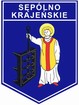 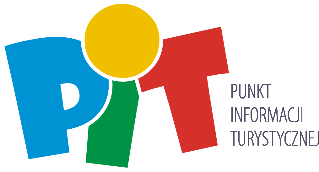 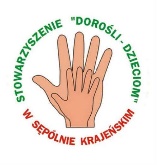 Sępólno Krajeńskie,…………..………(data) Zgoda na udział w zajęciach osoby niepełnoletniejWyrażam zgodę na udział ………………………………………………………………… w zajęciach pn. „Nasze miasto w grach i zabawach” przygotowanych przez Punkt Informacji Turystycznej przy Stowarzyszeniu „Dorośli – Dzieciom”, które odbędą się 31.05.2016 r. w godzinach 16.00-17.30 w budynku Centrum Aktywności Społecznej w Sępólnie Krajeńskim (ul. Jeziorna 6). Jednocześnie zgadzam się na utrwalenie i rozpowszechnienie wizerunku dziecka w zakresie związanym z zajęciami, a w szczególności do umieszczenia go w różnego rodzaju mediach (np. Internet czy prasa).………………………………………………………………Podpis opiekuna